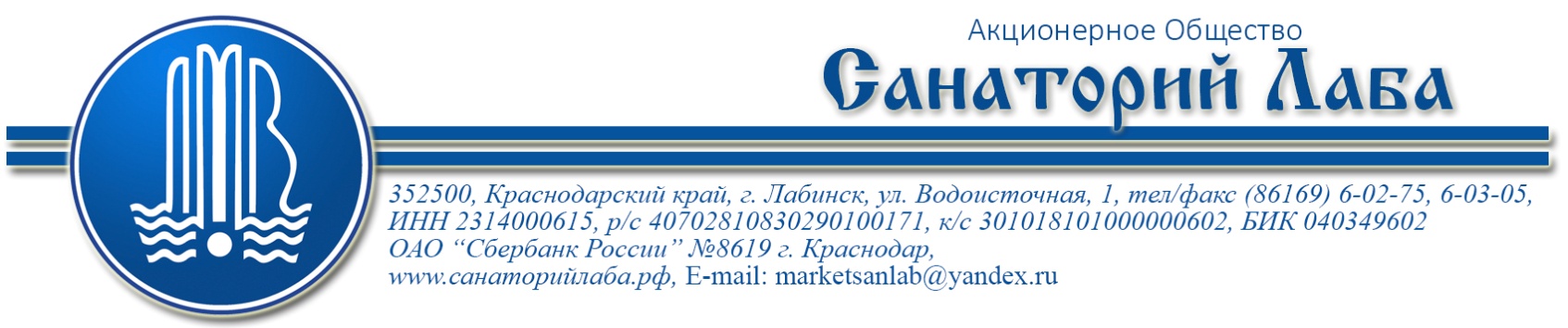 Председателю                                                                                                 Федерации профсоюзов                                                                                   Омской областиС.В. МоисеенкоУважаемый Сергей Владимирович!Акционерное общество «Санаторий Лаба», в лице Генерального директора                                            Шахматова Анатолия Ивановича, выражает свое глубокое  уважение и гражданскую солидарность в работе по поддержанию и развитию интересов работающих граждан, студенческой молодежи и членов их семей.Мы высоко оцениваем работу профсоюзных организаций в Омской области и предлагаем Вам целевые оздоровительные программы.Акционерное Общество «Санаторий Лаба» более сорока лет оказывает санаторно-курортное профилактическое и реабилитационно-восстановительное лечение. Имеем обширный опыт в оздоровлении работающих граждан, граждан льготной категории, инвалидов, граждан, получивших травмы на производстве и профзаболевания. Входим в реестр добросовестных поставщиков по выполненным контрактам. Ежегодно принимаем более 10 000 пациентов. Одномоментно принимаем 500 гостей.С 2008 года санаторий Лаба является базовым санаторием Министерства Здравоохранения Краснодарского края по программам реабилитационно-восстановительного лечения работающих граждан по следующим нозологическим группам:Санаторий «Лаба» является круглогодичным, владеет скважинами по добыче минеральных вод  Лабинского месторождения. Бальнеологическая ценность применяемых нами вод действительно уникальна. Одна из вод является гипертермальной (104 гр. по Цельсию) высокоминерализованной  (12 гр/л), добывается с глубины около 3000 метров имеет характеристику как  йодо-бромная хлоридно-натриевая ортоборная кремнистая. Другая вода добывается нами с глубины 420 метров, субтермальная (28 гр. по Цельсию), слабоминерализованная (0,7-0,8 гр./л), относится к столовым водам, однако активно применяется в лечебных программах санатория «Лаба».Помимо традиционных бальнеологических программ лечения в санатории открыт Лечебно-оздоровительно- развлекательный комплекс «Лабушка», представляющий собой комплекс бассейнов с минеральной термальной водой, водные аттракционы, горячий грязевой лечебный бассейн, контрастный бассейн, сауны — византийская, финская, русская парная. Таким образом наши гости оздоравливаются развлекаясь.Для развития сотрудничества предлагаем примерный план закупок санаторно-курортных путевок При организованных заездах от 15 человек предоставляем трансфер Краснодар — Лабинск.Подробно с минеральным составом наших вод и возможностями нашей лечебной базы  Вы можете ознакомиться на сайте санатория «Лаба» www.санаторийлаба.рф.Также на нашем сайте представлено описание  номерного фонда, ценовая политика, перечень всех услуг, оказываемых  предприятием. Все услуги имеют соответствующие лицензии и сертификаты.Будем рады обсудить перспективы сотрудничества.С уважением,Генеральный директорАО «Санаторий Лаба»                                               А.И. Шахматов№Нозологическая группа1Болезни опорно-двигательного аппарата2Заболевания желудочно-кишечного тракта3Эндокринные заболевания4Болезни нервной системы5Сердечно-сосудистые заболевания6Заболевания кожи и подкожной клетчатки7Заболевания глаз8Нарушения иммунной системы9Гинекологические заболевания10Болезни почек11Заболевания печени12Урологические заболевания№Кол-во путевок, шт.Длительность путевки, днейПериод годаРазмер скидки, %1От 15 до 3014, 18 , 21Осень-зима, весна7231 и более14, 18 , 21Осень-зима, весна103От 15 до 3014, 18 , 21лето15431 и более14, 18 , 21лето20